Подшипник №2 вертикальная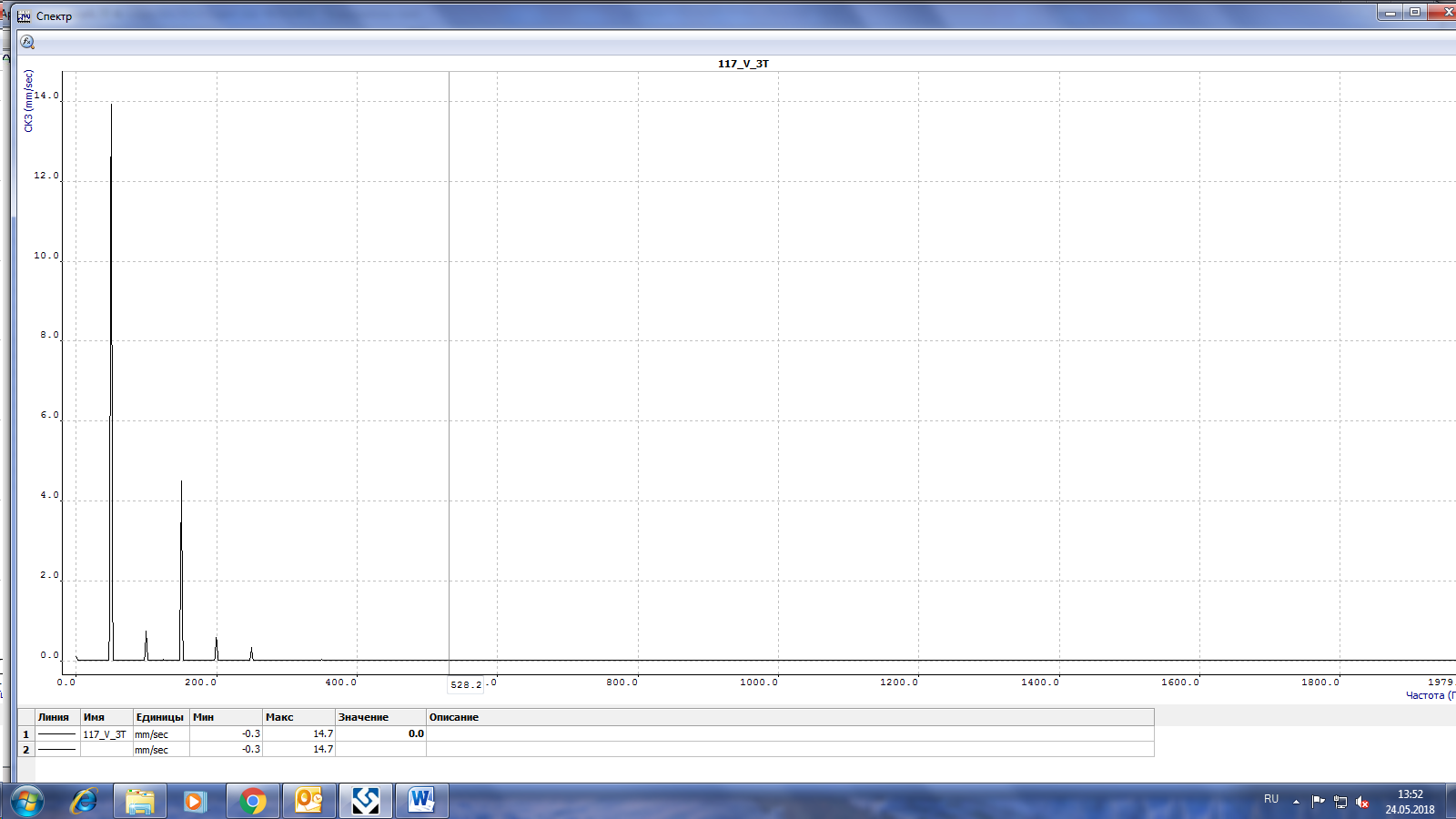 Подшипник №2 поперечная (горизонтальная)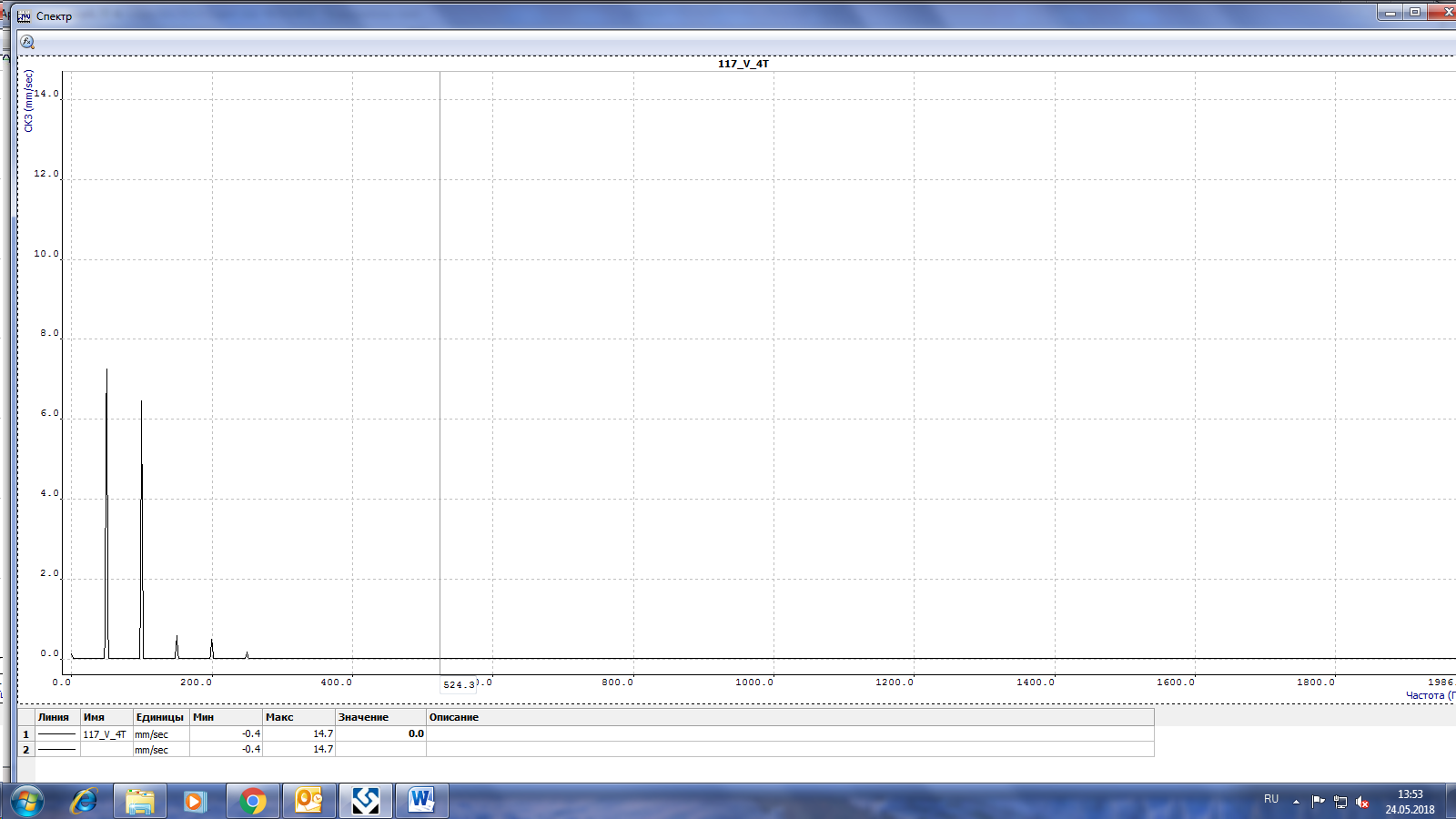 Подшипник №2 осевая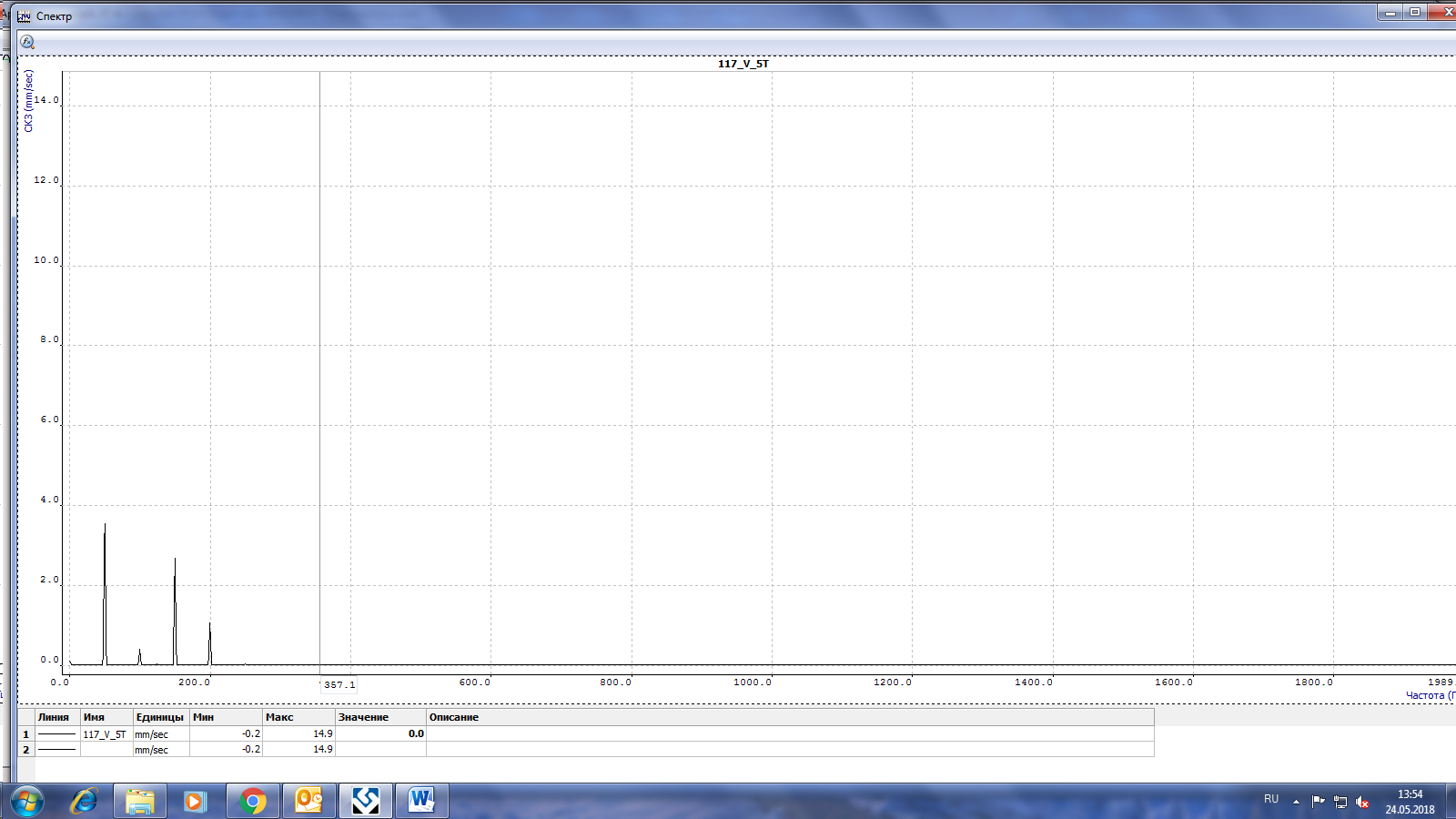 